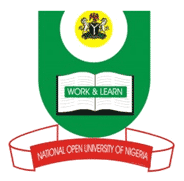 NATIONAL OPEN UNIVERSITY OF NIGERIA14-16 AHMADU BELLO WAY, VICTORIA ISLAND LAGOSSCHOOL OF SCIENCES AND TECHNOLOGY  MAY/JUNE 2012 EXAMINATIONANP 302 RUMINANT ANIMAL PRODUCTION TIME ALLOWED: 2HRS 30MINSINSRUCTIONS: Answer Four (4) questions only. All questions carry equal marksTIME ALLOWED: 2.30Minutes 1a. With the aid of a diagramme describe the components of a ruminant stomach (10Marks)  b. Highlight the relevance of ruminant livestock to the Nigerian economy (10Marks)  c. Explain the functions of the mouth in cattle (5 Marks)2a. With examples differentiate between Bos Taurus and Bos Indicus (5Marks)  b. Describe fully the following breeds(i)Ndama(ii) Red Sokoto Goat(iii) Yankasa Sheep         (5Marks each) (iv) White Fulani3a.  As a husbandman how would you manage the breeding bull in your herd  (12 Marks)  b. Define the term heat period and describe the observable signs of heat in your heifer  (13               Marks)4a. List the mating systems you are aware of and describe fully any two (15Marks)  b. What are the signs of lambing and how would you manage the lambing process in your farm      (10 Marks)5a. What are the necessary factors to be considered when designing a ruminant livestock          house (9 Marks)                                      b. Describe a house meant for intensively managed White Fulani catlle (8 Marks)  c. What do you understand by the following(i)Heifer(ii) Buck(iii) Ram (iv)Ewe    (2 Marks each)6a. Describe the following farm management practices/ Farm equipments           ( i) Debudding           (ii) Hoof trimming           (iii)Docking           (iv) Burdizzo castrator           (v ) Drenching gun       (3 Marks each)   b.Write short notes on the following  SilageFootrot    (10Marks)